Základní škola a mateřská škola Praha 5 - Smíchov,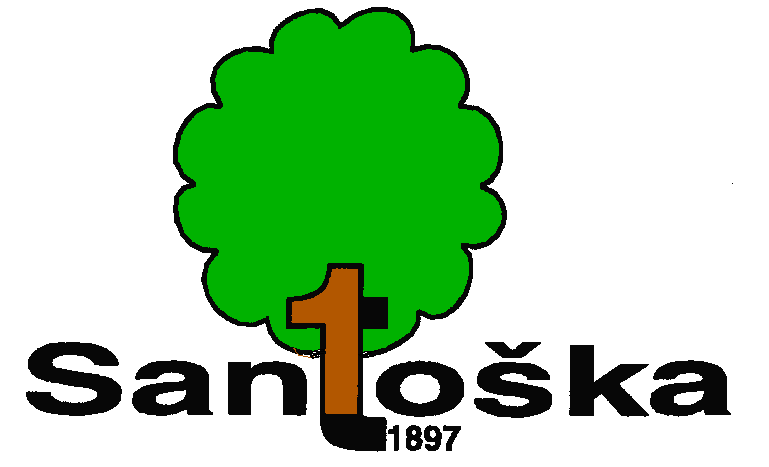 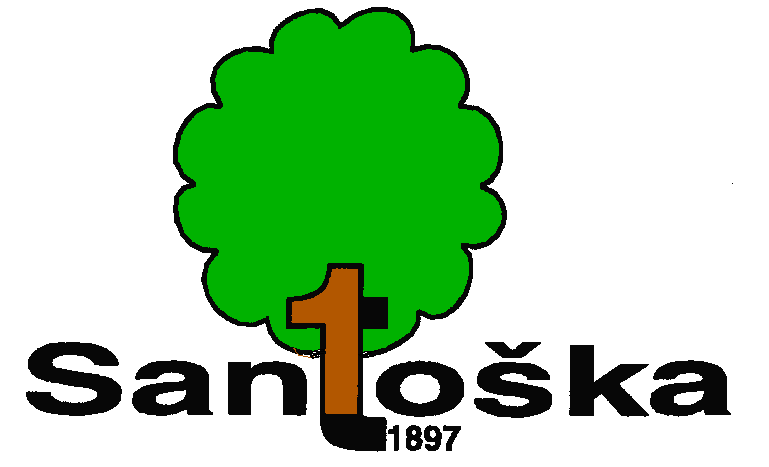 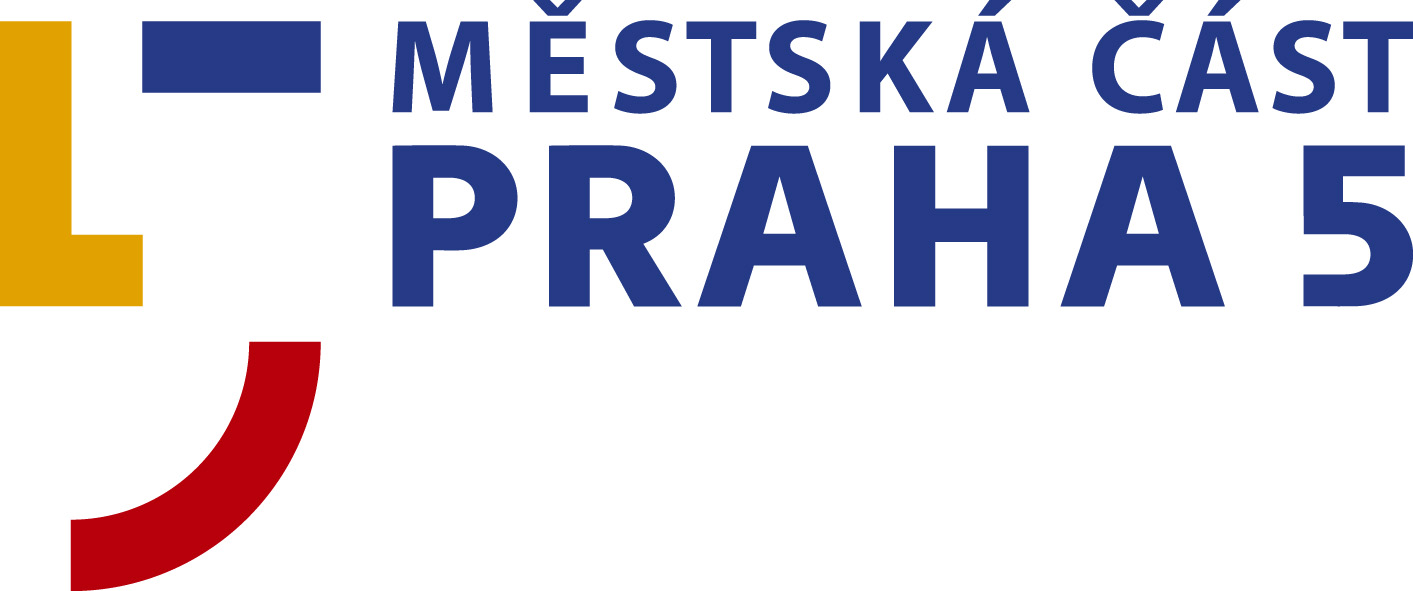 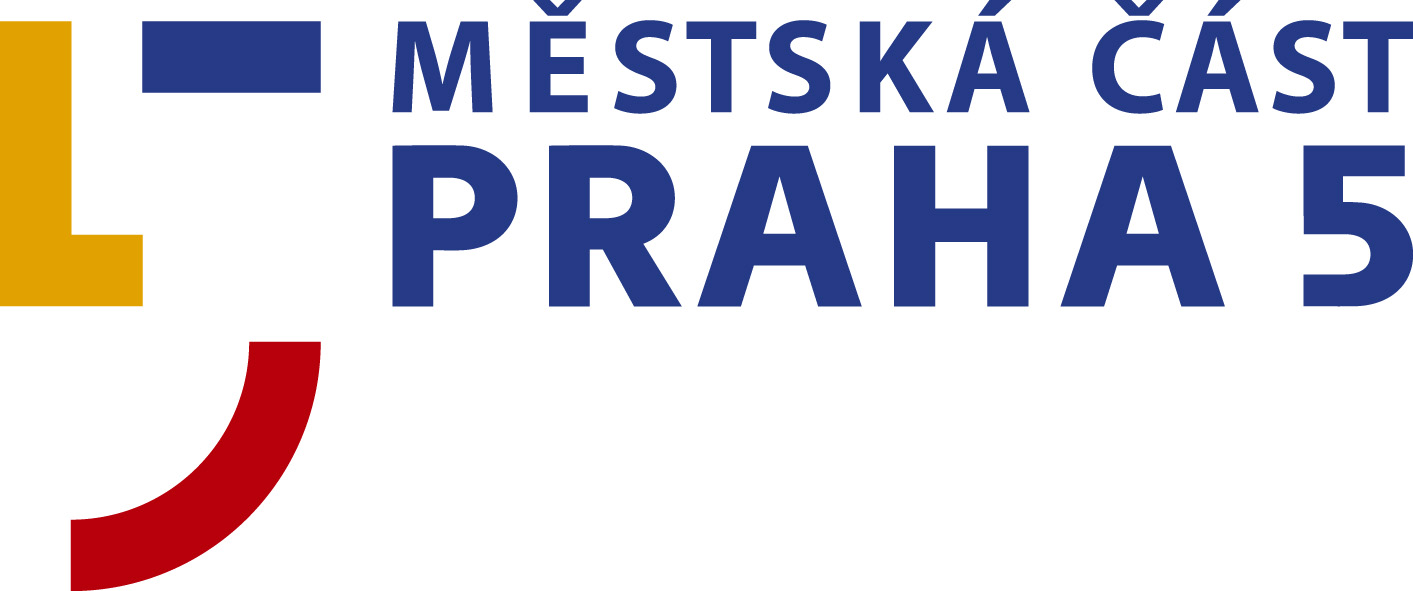 U Santošky 1/1007, příspěvková organizacetel.+420-251001721e-mail : santoska@santoska.czŽÁDOST O PŘIJETÍ DO PŘÍPRAVNÉ TŘÍDY základní školyŽÁDOST O PŘIJETÍ DO PŘÍPRAVNÉ TŘÍDY základní školyŽÁDOST O PŘIJETÍ DO PŘÍPRAVNÉ TŘÍDY základní školyŽÁDOST O PŘIJETÍ DO PŘÍPRAVNÉ TŘÍDY základní školyŽÁDOST O PŘIJETÍ DO PŘÍPRAVNÉ TŘÍDY základní školyŽÁDOST O PŘIJETÍ DO PŘÍPRAVNÉ TŘÍDY základní školyŽadatel:Jméno a příjmení žadatele (zákonného zástupce dítěte)Jméno a příjmení žadatele (zákonného zástupce dítěte)Jméno a příjmení žadatele (zákonného zástupce dítěte)Jméno a příjmení žadatele (zákonného zástupce dítěte)Jméno a příjmení žadatele (zákonného zástupce dítěte)Žadatel:E-mailE-mailE-mailTelefonID datové schránkyŽadatel:	Adresa trvalého bydliště zákonného zástupce	Adresa trvalého bydliště zákonného zástupce	Adresa trvalého bydliště zákonného zástupce	Adresa trvalého bydliště zákonného zástupce	Adresa trvalého bydliště zákonného zástupceŽadatel:	Adresa pro doručování písemností (vyplňovat v případě, že se liší od adresy trvalého bydliště)	Adresa pro doručování písemností (vyplňovat v případě, že se liší od adresy trvalého bydliště)	Adresa pro doručování písemností (vyplňovat v případě, že se liší od adresy trvalého bydliště)	Adresa pro doručování písemností (vyplňovat v případě, že se liší od adresy trvalého bydliště)	Adresa pro doručování písemností (vyplňovat v případě, že se liší od adresy trvalého bydliště)Správní orgán, jemuž je žádost doručována:Základní škola a mateřská škola Praha 5 - Smíchov, U Santošky 1/1007Základní škola a mateřská škola Praha 5 - Smíchov, U Santošky 1/1007Základní škola a mateřská škola Praha 5 - Smíchov, U Santošky 1/1007Základní škola a mateřská škola Praha 5 - Smíchov, U Santošky 1/1007Základní škola a mateřská škola Praha 5 - Smíchov, U Santošky 1/1007Žádost:V souladu s § 47 zákona č. 561/2004 Sb. o předškolním, základním, středním, vyšším odborném a jiném vzdělávání (školský zákon), v platném znění, žádám o zařazení dítěte do přípravné třídy Základní školy a mateřské školy Praha 5 - Smíchov, U Santošky 1/1007, příspěvkové organizace od školního roku 20…/20…. K žádosti připojím písemné doporučení školského poradenského zařízení.Žádost:V souladu s § 47 zákona č. 561/2004 Sb. o předškolním, základním, středním, vyšším odborném a jiném vzdělávání (školský zákon), v platném znění, žádám o zařazení dítěte do přípravné třídy Základní školy a mateřské školy Praha 5 - Smíchov, U Santošky 1/1007, příspěvkové organizace od školního roku 20…/20…. K žádosti připojím písemné doporučení školského poradenského zařízení.Žádost:V souladu s § 47 zákona č. 561/2004 Sb. o předškolním, základním, středním, vyšším odborném a jiném vzdělávání (školský zákon), v platném znění, žádám o zařazení dítěte do přípravné třídy Základní školy a mateřské školy Praha 5 - Smíchov, U Santošky 1/1007, příspěvkové organizace od školního roku 20…/20…. K žádosti připojím písemné doporučení školského poradenského zařízení.Žádost:V souladu s § 47 zákona č. 561/2004 Sb. o předškolním, základním, středním, vyšším odborném a jiném vzdělávání (školský zákon), v platném znění, žádám o zařazení dítěte do přípravné třídy Základní školy a mateřské školy Praha 5 - Smíchov, U Santošky 1/1007, příspěvkové organizace od školního roku 20…/20…. K žádosti připojím písemné doporučení školského poradenského zařízení.Žádost:V souladu s § 47 zákona č. 561/2004 Sb. o předškolním, základním, středním, vyšším odborném a jiném vzdělávání (školský zákon), v platném znění, žádám o zařazení dítěte do přípravné třídy Základní školy a mateřské školy Praha 5 - Smíchov, U Santošky 1/1007, příspěvkové organizace od školního roku 20…/20…. K žádosti připojím písemné doporučení školského poradenského zařízení.Žádost:V souladu s § 47 zákona č. 561/2004 Sb. o předškolním, základním, středním, vyšším odborném a jiném vzdělávání (školský zákon), v platném znění, žádám o zařazení dítěte do přípravné třídy Základní školy a mateřské školy Praha 5 - Smíchov, U Santošky 1/1007, příspěvkové organizace od školního roku 20…/20…. K žádosti připojím písemné doporučení školského poradenského zařízení.Jméno a příjmení dítěteJméno a příjmení dítěteJméno a příjmení dítěteJméno a příjmení dítěteJméno a příjmení dítěteJméno a příjmení dítěteDatum narození dítěteDatum narození dítěteAdresa trvalého bydliště dítěte (vyplňovat v případě, že se liší od adresy trvalého bydliště žadatele)Adresa trvalého bydliště dítěte (vyplňovat v případě, že se liší od adresy trvalého bydliště žadatele)Adresa trvalého bydliště dítěte (vyplňovat v případě, že se liší od adresy trvalého bydliště žadatele)Adresa trvalého bydliště dítěte (vyplňovat v případě, že se liší od adresy trvalého bydliště žadatele)Doplňující informaceDoplňující informaceDoplňující informaceDoplňující informaceDoplňující informaceDoplňující informaceDatumDatumDatumPodpis žadatelePodpis žadatelePodpis žadatele